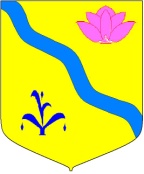 АДМИНИСТРАЦИЯ КИРОВСКОГО МУНИЦИПАЛЬНОГОРАЙОНА РАСПОРЯЖЕНИЕ12.09.2023 г                                   п. Кировский                              № 300-рО проведении выездного обследования земельных участков сельскохозяйственного назначения на предмет целевого использованияВ соответствии со ст. 72 Земельного Кодекса Российской Федерации, Федеральным законом от 31.07.2020 № 248-ФЗ «О государственном контроле (надзоре) и муниципальном контроле в Российской Федерации», руководствуясь ст. 24 Устава Кировского муниципального района, принятого решением Думы Кировского муниципального района от 08.07.2005 № 126 (в действующей редакции решения Думы Кировского муниципального района от 30.03.2023 № 110-НПА), в рамках исполнения Поручения Губернатора Приморского края от 26.06.2023 № 43-15П: 1. В связи с необходимостью выявления земельных участков сельскохозяйственного назначения, которые не используются по целевому назначению или используются с нарушением действующего законодательства, провести выездное обследование земельных участков, расположенных на территории сельских поселений Кировского муниципального района, согласно Приложению № 1.2. Управлению муниципальной собственности, архитектуры и правовой экспертизы администрации Кировского муниципального района (Шелков И.А.) организовать выездное обследование земельных участков в соответствии с Приложением № 1.3. Руководителю аппарата администрации Кировского муниципального района (Тыщенко Л.А.):3.1. Разместить настоящее распоряжение на официальном сайте администрации Кировского муниципального района в сети Интернет.3.2. Обеспечить транспортом для проведения выездного обследования земельных участков в соответствии с Приложением № 1.4. Контроль за исполнением настоящего распоряжения оставляю за  собой.Глава Кировского муниципального района –глава администрации Кировскогомуниципального  района                                                                    И.И. ВотяковЛИСТ  СОГЛАСОВАНИЯ Проекта распоряжения администрации Кировского муниципального районаО проведении выездного обследования земельных участков сельскохозяйственного назначения на предмет целевого использованияРаспоряжение разослать: Общий отдел – 2, УМСАПЭ – 1Специалист  отв. за  подготовку проекта _____________А.А. КругловаПередано в общий отдел _________________ 2023  г.Руководитель аппарата  __________________Л.А. Тыщенко Примечание: Общий отдел рассылает копии постановлений (распоряжений) в строгом соответствии со списком. Ответственность за качество указанного списка несет лично руководитель комитета, управления, отдела, внесшего проект распорядительного документа_____________Приложение к распоряжению администрации Кировского муниципального  района    от «_____»_____________2023 годаУТВЕРЖДЕНГлава Кировского муниципального района –глава администрации Кировскогомуниципального  района_________________ И.И. Вотяков«____»_______________2023 годаПлан-график проведениявыездного обследованияНаименование ОМС: Администрация Кировского муниципального районаКатегория земель: земли сельскохозяйственного назначенияДолжностьФ.И.О.Дата поступления документа на согласованиеЗамечания,подписьДата согласованияИ.о. заместителя главы администрации Кировского муниципального района НачальникУправления муниципальной  собственности, архитектуры и правовой экспертизы администрации Кировского муниципального районаТыщенко Л.А.Шелков И.А.Антикоррупционная  экспертиза Кадастровый номерМестоположениеПлощадь ЗУ кв.м.Период проведения обследованийСобственник25:05:000000:7159Местоположение установлено относительно ориентира, расположенного за пределами участка. Ориентир жилой дом. Участок находится примерно в 4990 м по направлению на северо-запад от ориентира. Почтовый адрес ориентира: Приморский край, Кировский район, с. Марьяновка, ул. Садовая. д. 18300000Сентябрь2023Литовченко Любовь Владимировна от 28.03.201725:05:020301:63Местоположение установлено относительно ориентира, расположенного за пределами участка. Ориентир жилой дом. Участок находится примерно в 750 м по направлению на юг от ориентира. Почтовый адрес ориентира: Приморский край, Кировский район, с. Крыловка, ул. Советская, д. 201738319Сентябрь2023аренда Макаров Олег Викторович от 09.06.202125:05:020301:65Местоположение установлено относительно ориентира, расположенного за пределами участка. Ориентир жилой дом. Участок находится примерно в 3000 м по направлению на юго-восток от ориентира. Почтовый адрес ориентира: Приморский край, Кировский район, с. Крыловка, ул. Центральная, д. 28159061Сентябрь2023аренда ОО «Грин Лэнд» от 26.10.201025:05:020302:27Местоположение установлено относительно ориентира, расположенного за пределами участка. Ориентир с. Межгорье. Участок находится примерно в 325 м по направлению на север от ориентира. Почтовый адрес ориентира: Приморский край, Кировский район640000Сентябрь2023ООО «Грин Лэнд» от 30.09.201325:05:020302:52Местоположение установлено относительно ориентира, расположенного за пределами участка. Ориентир жилой дом. Участок находится примерно в 2500 м по направлению на северо-восток от ориентира. Почтовый адрес ориентира: Приморский край, Кировский район, с. Крыловка, ул. Советская, д. 202417552Сентябрь2023ООО «Город из окна» от 27.01.202125:05:020402:12Местоположение установлено относительно ориентира, расположенного за пределами участка. Ориентир жилой дом. Участок находится примерно в 3500 м по направлению на северо-запад от ориентира. Почтовый адрес ориентира: Приморский край, Кировский район, с. Владимировка, ул. Центральная, д. 171295363Сентябрь2023ООО «Город из окна» от 27.01.2021